目  录1.	软硬件版本	31.1.	控制器硬件	31.2.	控制软件	32.	准备工作	32.1.	硬件接线	32.2.	软件安装	43.	操作步骤	43.1.	扫描IO	43.2.	创建Drive Manager 2工程	53.3.	调试AMI8123电机	74.	常见问题	104.1.	在配置模式下Drive Manager 2显示轴Offline	10软硬件版本控制器硬件嵌入式控制器：CX5140（支持运动控制的控制器均可）伺服电机：AMI8123-4000-0J11线缆：	ZK1090-3191-0xxx（EtherCAT）		ZK2051-5200-0xxx（供电）		ZK2000-2100-0xxx（传感器）控制软件笔记本和控制器都是基于 TwinCAT 3.1 Build 4024版本TE 5950 | TwinCAT Drive Manager 2（安装包下载：TE5950 | TwinCAT 3 Drive Manager 2 Setup）准备工作硬件接线AMI8123的接口如下图所示：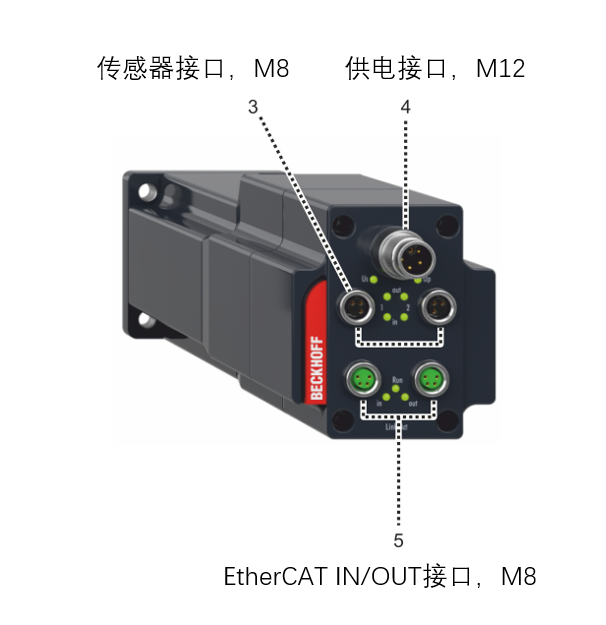 其中：3号为连接传感器的3针脚M8接口，类似于AX5000驱动器上的DI/DO；4号为48V供电，5针脚M8接口，包含Us和Up；5号为EtherCAT的in和out，4针脚M8接口，用于连接其它EtherCAT总线端子。使用时需将笔记本连接到控制器的以太网口，4号的供电接口连接到24V ~ 48V的开关电源，5号的EtherCAT in接口连接到支持EtherCAT协议的网口。本教程仅测试cx5140带单个AMI81xx电机，无后续IO模块，因此接线如下图所示：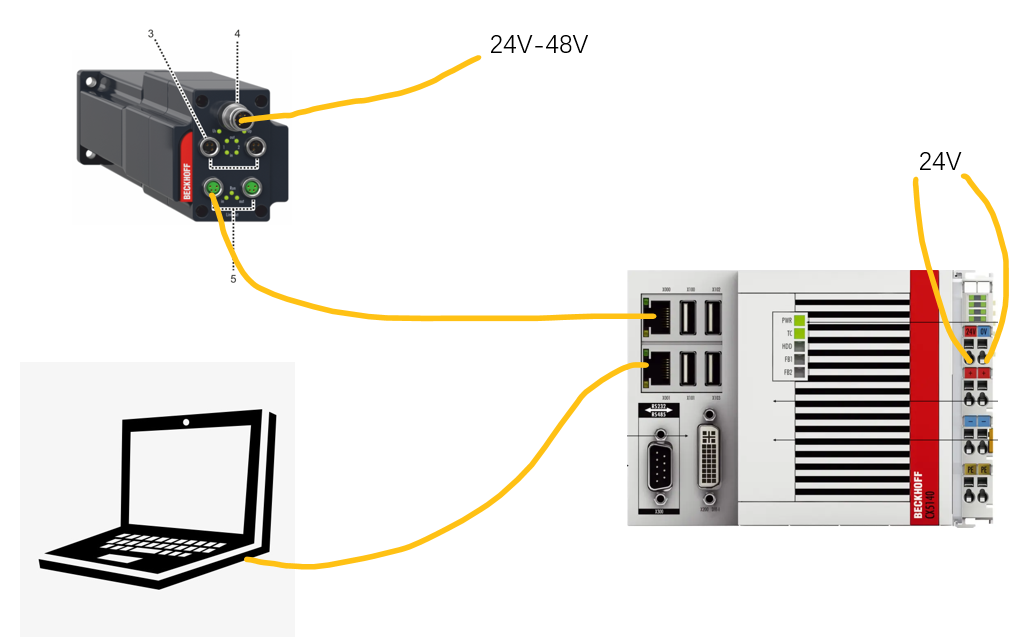 其中供电线缆为五芯线，颜色功能可参考下图进行接线：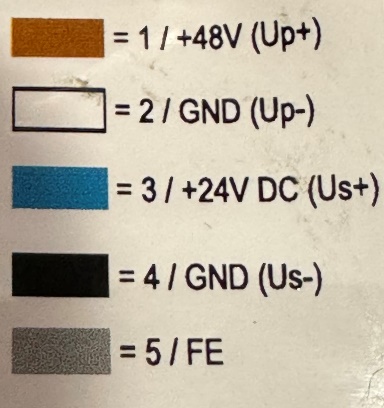 软件安装配置AMI81xx电机，需要安装TE 5950 | TwinCAT Drive Manager 2，安装方法同其它TwinCAT 3扩展组件。操作步骤扫描IO新建一个TwinCAT 3 工程，将Target选择为倍福控制器，并扫描IO。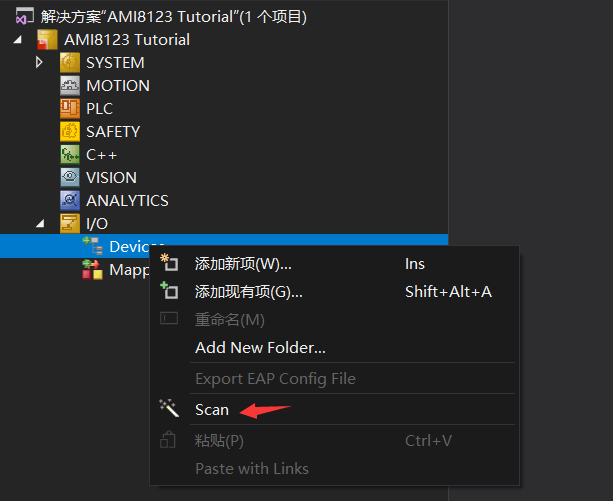 在弹出的网卡窗口中，选择Device 3 （EtherCAT） Intel PCI网络适配器。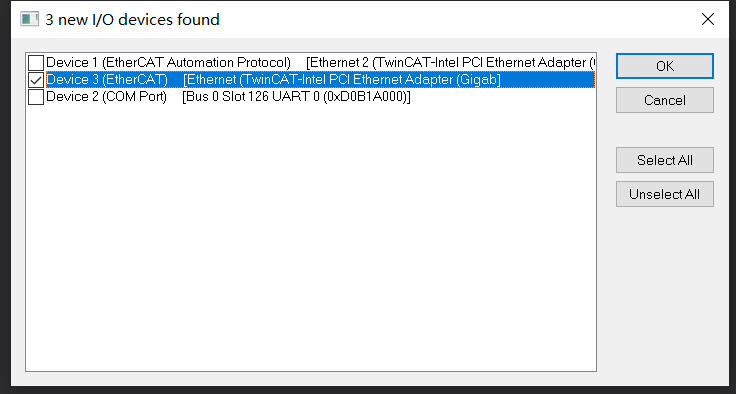 扫描完成后，AMI8000电机就会以Box形式出现在组态中。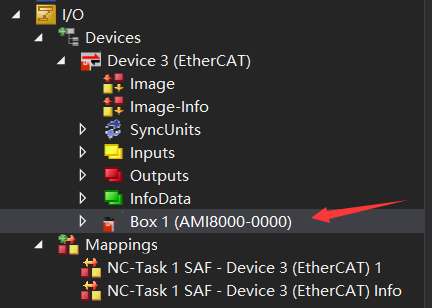 创建Drive Manager 2工程与ax 5000系列驱动器的配置方式不同，ami8000的设置页面并没有Drive Manager选项卡。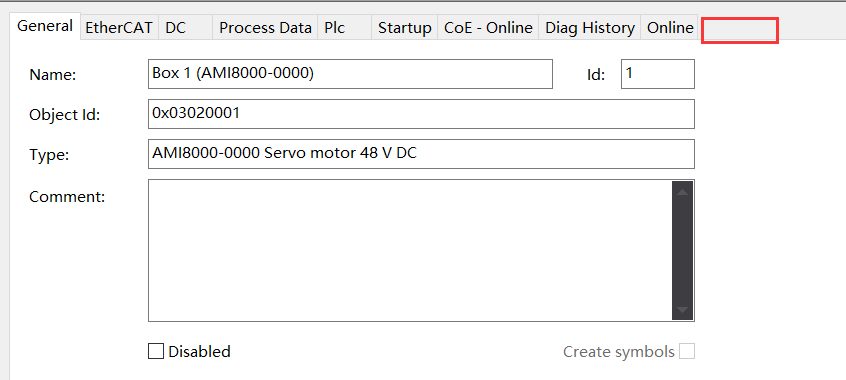 正确的配置方式应该是右键解决方案，新建Drive Manager 2工程（同Scope View工程）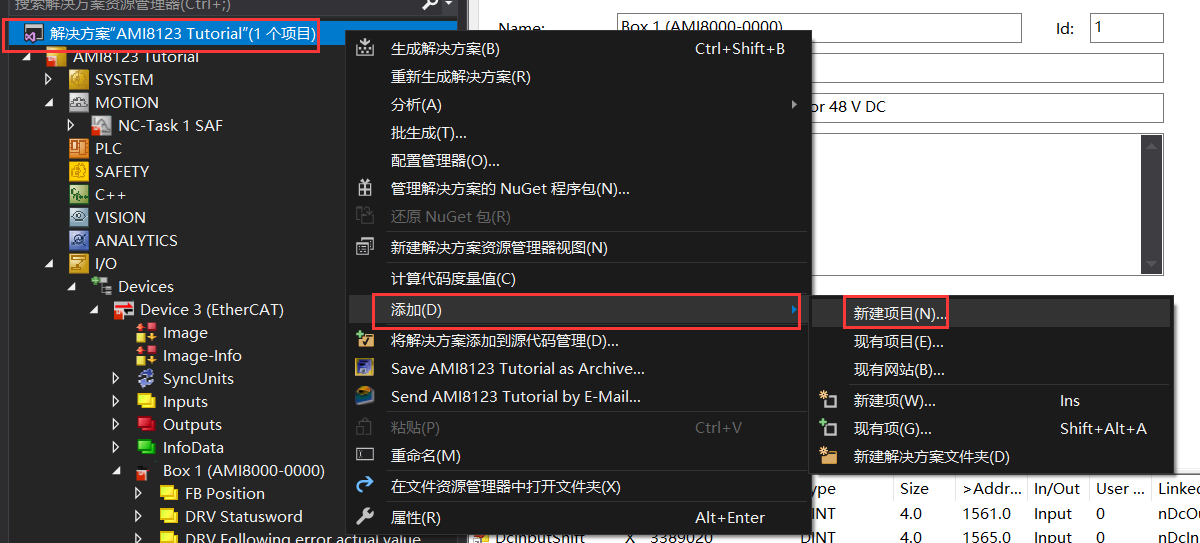 选择TwinCAT Drive Manager 2 Project，点击确定。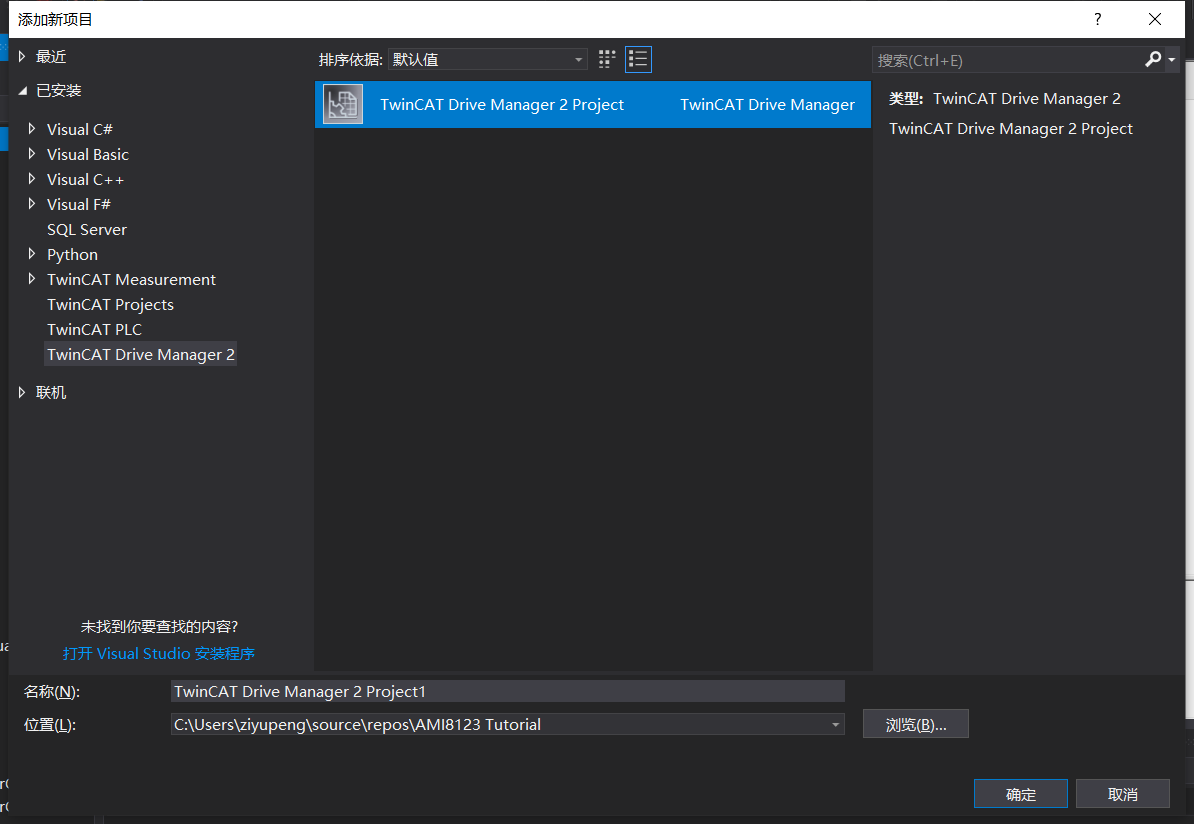 随后，在弹窗的第一行DC有24V和48V可供选择，以实际驱动供电为准，本教程的供电选择24V；在第二行选择“Scan motor in PreOP”，让TwinCAT自动识别电机参数。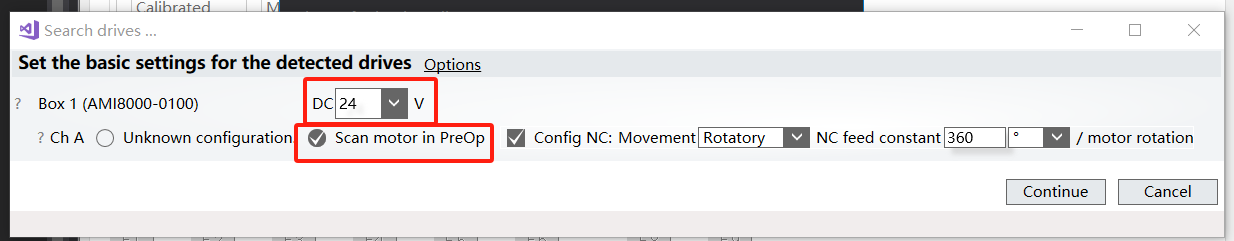 读取成功后点击OK，随后在左侧资源管理器中就可以看到新建的Drive Manager 2工程。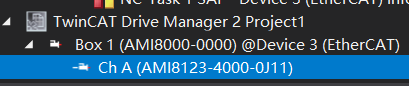 调试AMI8123电机在TwinCAT中央的配置页面可以看到和Drive Manager 1类似的选项卡。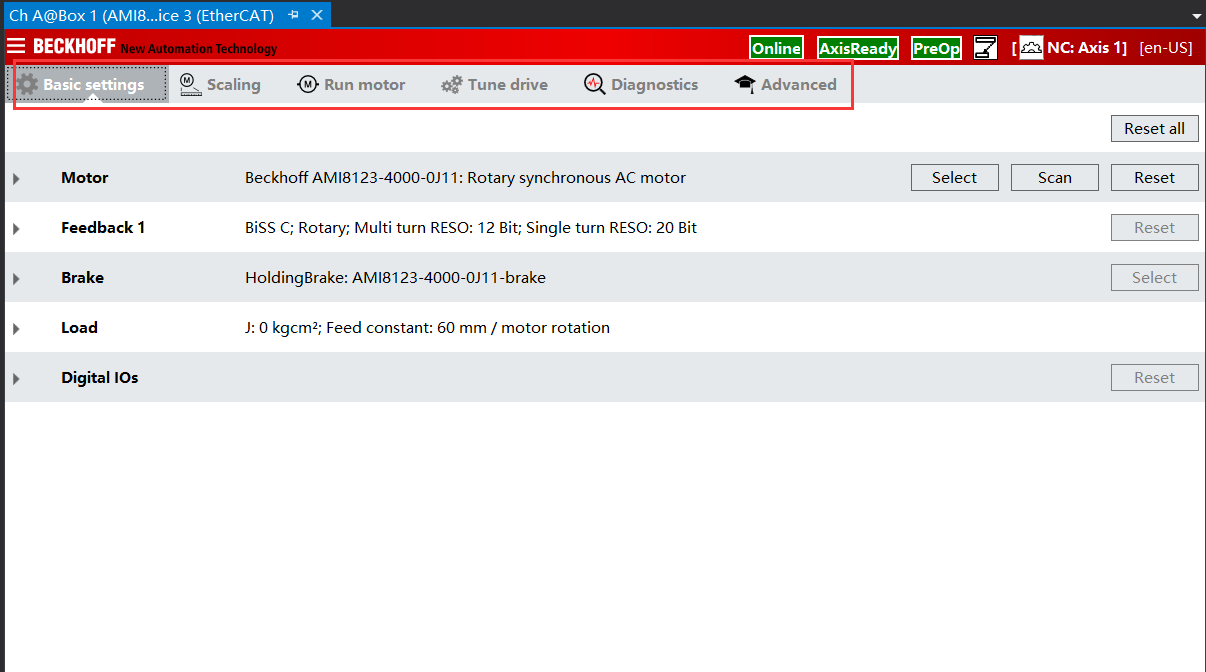 选中Run motor，提示TwinCAT必须处于Run模式才能调试电机，因此需要激活配置并进入Run模式。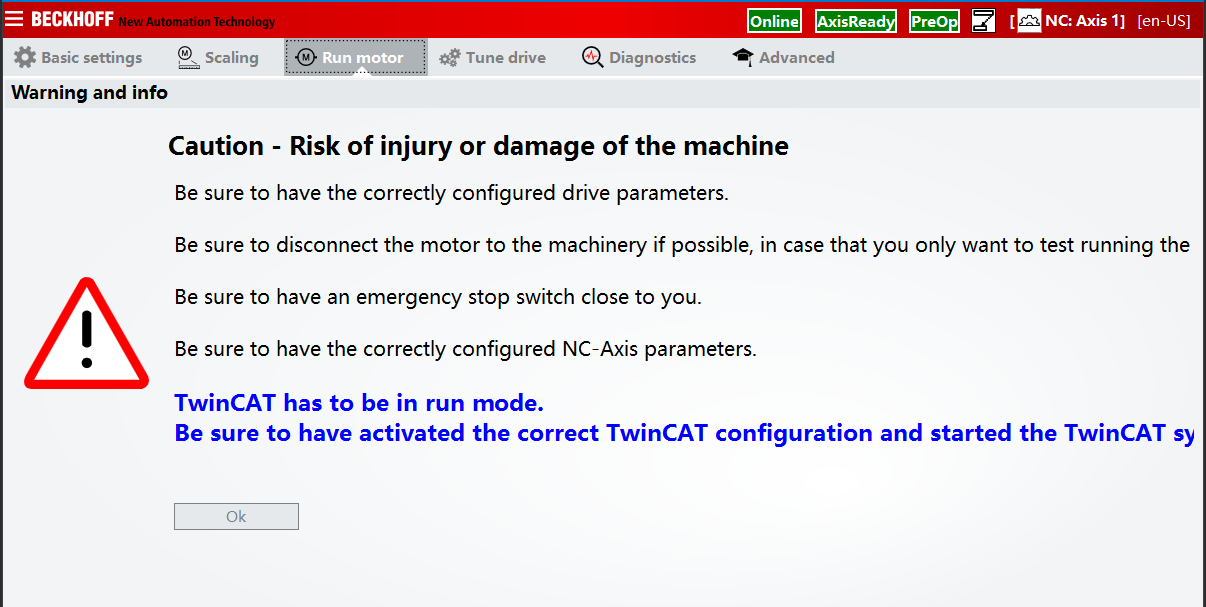 TwinCAT进入Run模式后，可以看到此时轴进入OP状态，界面右侧有Scope View、三环控制参数和NC轴的设置选项。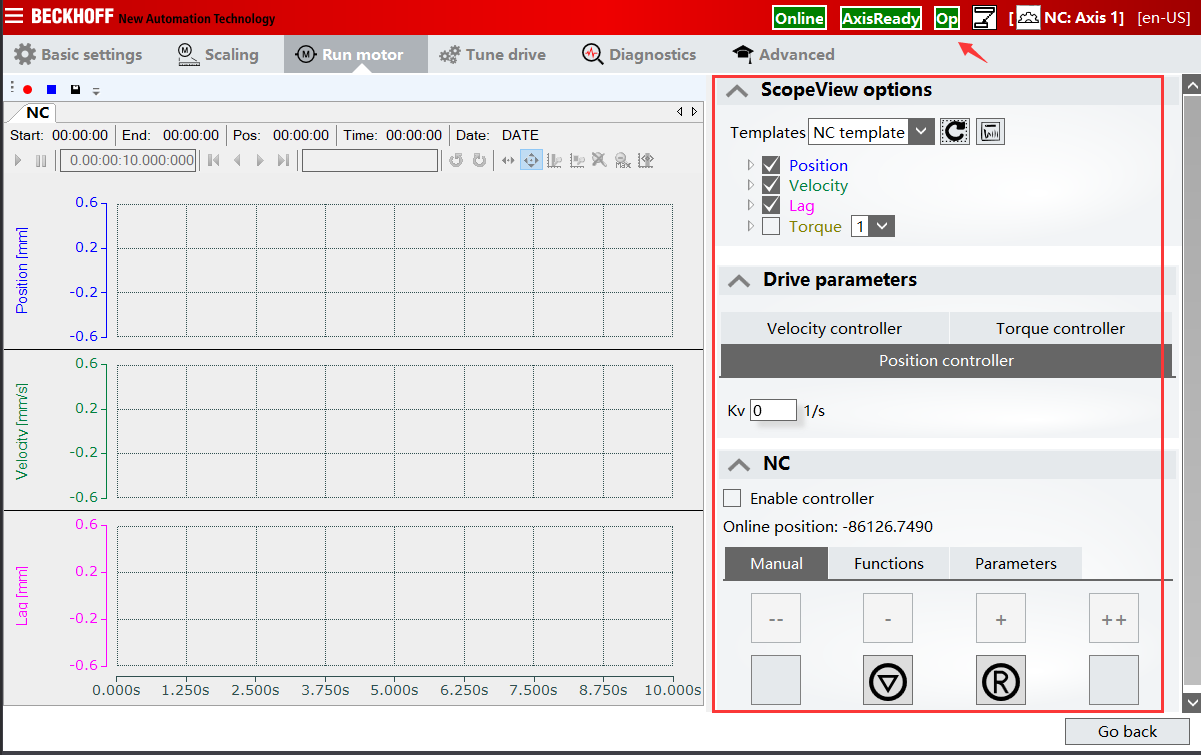 点击Enable controller，给轴使能，同时点击左上角的Start record开始记录电机动态曲线。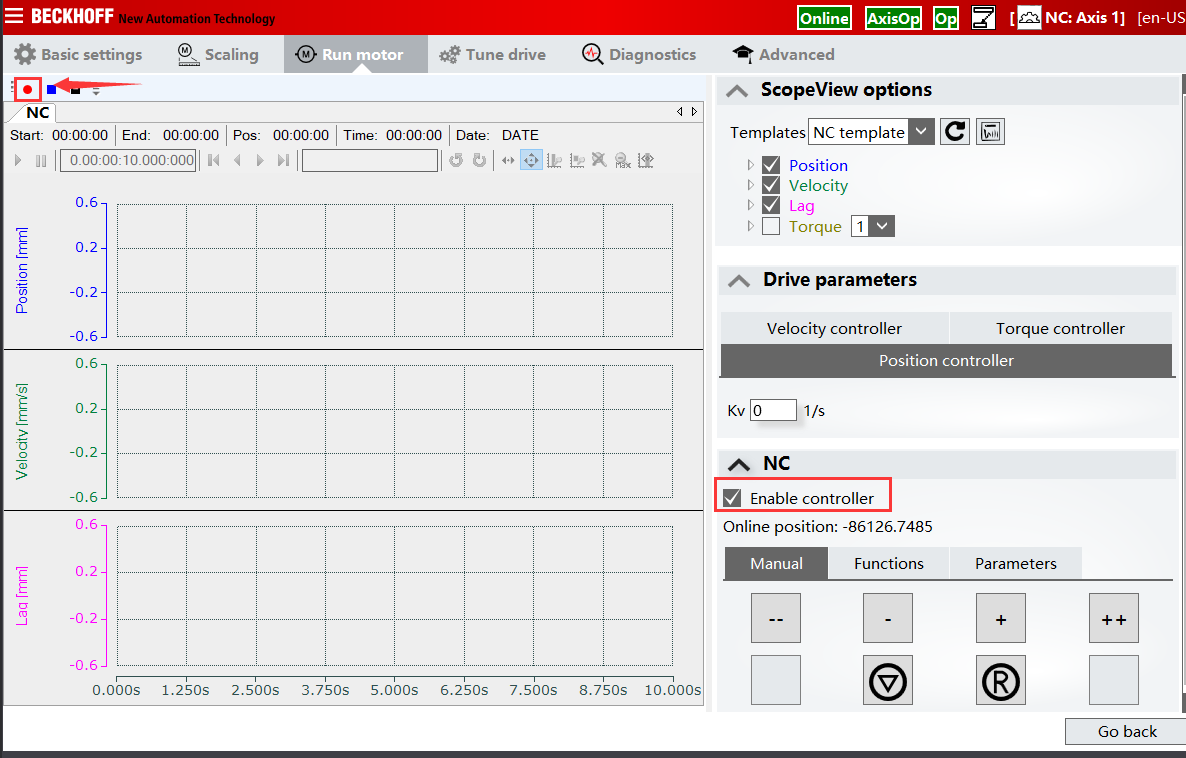 Manual中的“--”、“-”、“+”、“++”与Drive Manager 1的点动功能相同，分别为快慢速反转与快慢速正转，其余按钮功能也相同。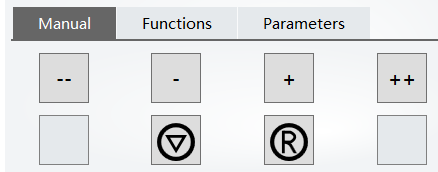 在Functions选项卡中将当前位置设置为0，再让电机坐往复运动，设置如图所示，最后点击start。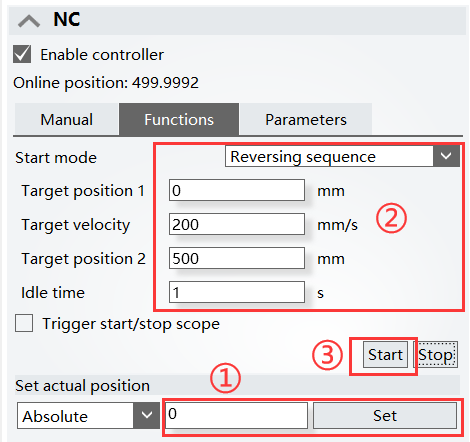 观察左侧Scope View，可以看到电机运动的动态性能。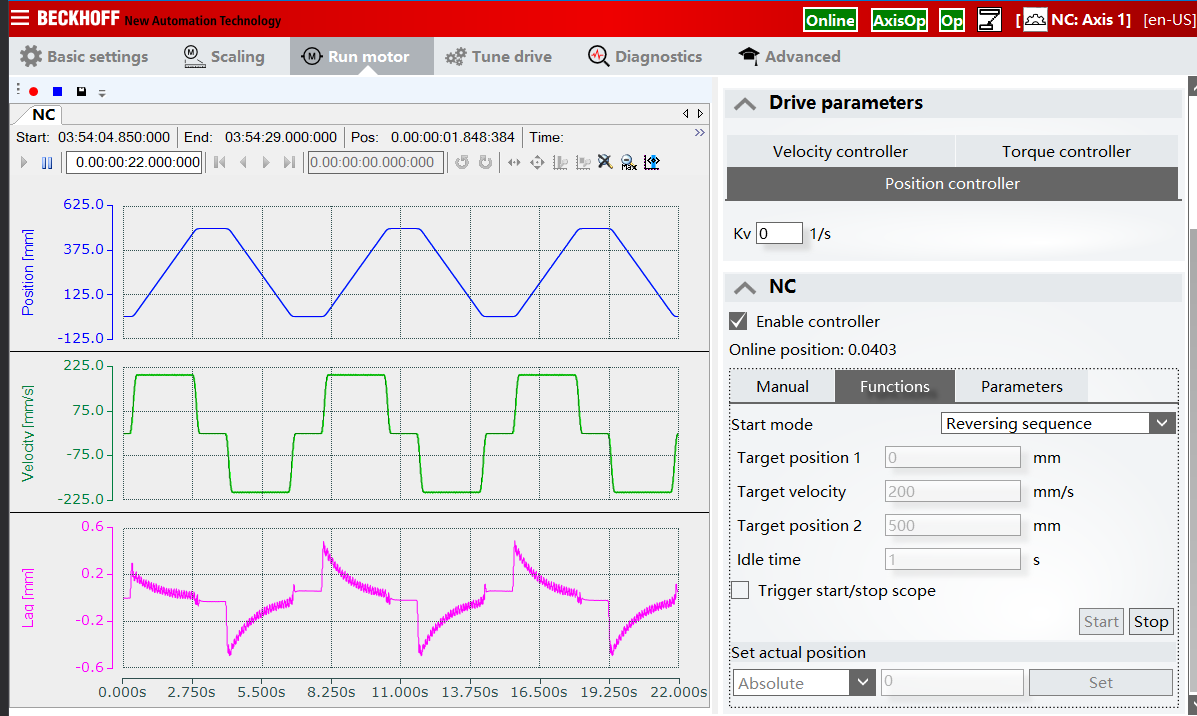 如果对电机动态性能不满意，可以在Run motor选项卡的Drive parameters中修改，也可以在Tune Drive选项卡中进行控制三环的参数整定，方法同Drive Manager 1，可参考文档：AX5000参数调试。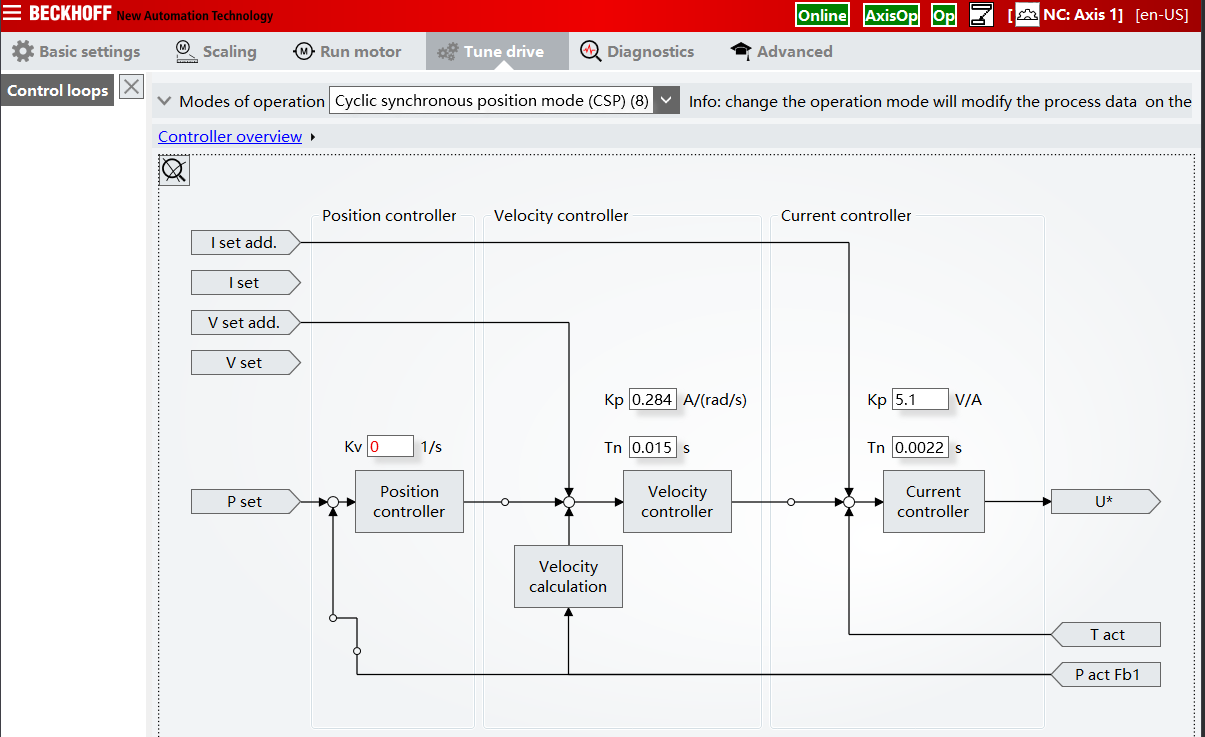 常见问题在配置模式下Drive Manager 2显示轴Offline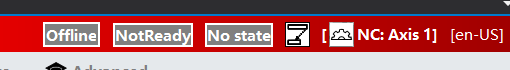 确认软硬件拓扑相同，Reload Devices或重新激活配置并进入Run模式即可。上海（ 中国区总部）中国上海市静安区汶水路 299 弄 9号（市北智汇园）电话: 021-66312666			北京分公司北京市西城区新街口北大街 3 号新街高和大厦 407 室电话: 010-82200036		邮箱: beijing@beckhoff.com.cn		广州分公司广州市天河区珠江新城珠江东路32号利通广场1303室电话: 020-38010300/1/2 	邮箱: guangzhou@beckhoff.com.cn		成都分公司成都市锦江区东御街18号 百扬大厦2305 室电话: 028-86202581 	邮箱: chengdu@beckhoff.com.cn		作者：彭梓愉职务：华东区技术工程师公司：BECKHOFF中国邮箱：zy.peng@beckhoff.com.cn日期：2024-01-31摘  要：AMI8100 驱控一体电机将伺服电机、驱动器和现场总线结合于一体，可以直接安装在设备上，无需控制柜和上层 I/O，从而实现无控制柜的紧凑型设备解决方案。本文从电机接线、软件安装、调试方法等步骤逐层讲解AMI81xx系列电机的使用。摘  要：AMI8100 驱控一体电机将伺服电机、驱动器和现场总线结合于一体，可以直接安装在设备上，无需控制柜和上层 I/O，从而实现无控制柜的紧凑型设备解决方案。本文从电机接线、软件安装、调试方法等步骤逐层讲解AMI81xx系列电机的使用。附  件：附  件：历史版本：历史版本：免责声明：我们已对本文档描述的内容做测试。但是差错在所难免，无法保证绝对正确并完全满足您的使用需求。本文档的内容可能随时更新，如有改动，恕不事先通知，也欢迎您提出改进建议。免责声明：我们已对本文档描述的内容做测试。但是差错在所难免，无法保证绝对正确并完全满足您的使用需求。本文档的内容可能随时更新，如有改动，恕不事先通知，也欢迎您提出改进建议。参考信息：参考信息：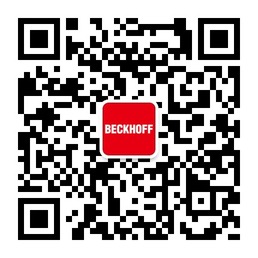 请用微信扫描二维码通过公众号与技术支持交流倍福官方网站：https://www.beckhoff.com.cn在线帮助系统：https://infosys.beckhoff.com/index_en.htm请用微信扫描二维码通过公众号与技术支持交流倍福虚拟学院：https://tr.beckhoff.com.cn/请用微信扫描二维码通过公众号与技术支持交流招贤纳士：job@beckhoff.com.cn技术支持：support@beckhoff.com.cn产品维修：service@beckhoff.com.cn方案咨询：sales@beckhoff.com.cn请用微信扫描二维码通过公众号与技术支持交流